                   APPLICATION FOR EXTENDED LEAVE – TRAVEL                                                         NOTE:                     is to be    completed by the student’s parent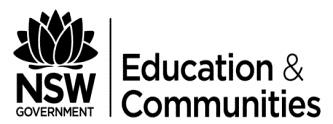 and returned to their child’s school principal.Separate applications are to be completed for each school if siblings do not attend the same school.Please complete table below with details of all students associated with the period of travel:Student address: ________________________________________________________________________________________________________________________________________ Postcode: ___________School name: ______________________________________________________Dates of extended leave applied for: From ______/______/______to______/______/______Number of school days: _____________Reason for travel_______________________________________________________________________Relevant travel documentation such as an e ticket or itinerary (in the case of non-flight bound travel within Australia only) must be attached to this application.Date of prior exemption/extended leave: From:	/	/	to:	/	/  	 Number of school days:  	Copy of Certificate of Exemption/Extended Leave-Travel attached (Please tick ):Yes No  Family name: __________________________________   Give name: _____________________________Address: ________________________________________________________ Postcode: ____________Telephone number: ____________________________ Relationship to student: _____________________As the parent and applicant, I hereby apply for a Certificate of Extended Leave – Travel and understand my child will be granted a period of extended leave upon acceptance by the principal of the reason provided.FAMILY NAMEGIVEN NAMEDOBDOBAGEGRADESRN////////////